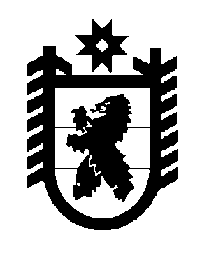 Российская Федерация Республика Карелия    ПРАВИТЕЛЬСТВО РЕСПУБЛИКИ КАРЕЛИЯРАСПОРЯЖЕНИЕ                                       от  16 июля 2015 года 463р-Пг. Петрозаводск В соответствии с Указом Главы Республики Карелия от 29 декабря 
2012 года № 151 «О праздновании Дня Республики Карелия»:1. Провести 11 июня 2016 года праздничные мероприятия, посвященные Дню Республики Карелия, в Костомукшском городском округе.2. Образовать рабочую группу по подготовке и проведению празднования Дня Республики Карелия (далее – рабочая группа) в следующем составе:3. Организационное обеспечение деятельности рабочей группы возложить на Государственный комитет Республики Карелия по взаимодействию с органами местного самоуправления.4. Органам исполнительной власти Республики Карелия в срок 
до 30 июля 2015 года представить в рабочую группу предложения в план мероприятий по подготовке и проведению празднования в 2016 году Дня Республики Карелия (далее – План мероприятий).5. Рекомендовать органам местного самоуправления Костомукшского городского округа в срок до 30 июля 2015 года представить в рабочую группу предложения в План мероприятий.6. Рабочей группе в срок до 15 августа 2015 года разработать и представить на утверждение в Правительство Республики Карелия План мероприятий.           ГлаваРеспублики  Карелия                                                             А.П. ХудилайненТельнов О.В.–заместитель Главы Республики Карелия по развитию инфраструктуры, руководитель рабочей группыБаев В.Г.–заместитель Главы Республики Карелия по региональной политике, заместитель руководителя рабочей группыХидишян Е.А.–Министр здравоохранения и социального развития Республики Карелия, заместитель руководителя рабочей группыМудель В.И.–Председатель Государственного комитета Республики Карелия по взаимодействию с органами местного самоуправления, заместитель руководителя рабочей группыАндронов В.В.–депутат Законодательного Собрания Республики Карелия, заместитель руководителя рабочей группы (по согласованию)Смирнова Э.Э.–начальник отдела Государственного комитета Республики Карелия по взаимодействию с органами местного самоуправления, секретарь рабочей группыЧлены рабочей группы:Члены рабочей группы:Члены рабочей группы:Алексеева С.В.–заместитель Министра финансов Республики КарелияВоронов А.М.–Министр по делам молодежи, физической культуре и спорту Республики КарелияБендикова А.В. –Глава Костомукшского городского округа (по согласованию)Богданова Е.В.–Министр культуры Республики КарелияБрун Г.Т.–заместитель Руководителя Администрации Главы Республики КарелияЗелинский П.Г.–исполняющий обязанности главы администрации Костомукшского городского округа (по согласованию)Кудряшов С.Ю.–начальник управления Администрации Главы Республики КарелияЛегкая Е.Н.–депутат Законодательного Собрания Республики Карелия (по согласованию)Манин А.А.–Министр Республики Карелия по вопросам национальной политики, связям с общественными, религиозными объединениями и средствами массовой информацииМатковская Н.А.–заместитель главы администрации Костомукшского городского округа (по согласованию)Морозов А.Н.–Министр образования Республики КарелияСолодов Д.А.–Министр строительства, жилищно-коммунального хозяйства и энергетики Республики КарелияСтепанушко В.Ф.–заместитель главы администрации Костомукшского городского округа (по согласованию)Федотов Н.Н.–Председатель Государственного комитета Республики Карелия по обеспечению жизнедеятельности и безопасности населенияЧмиль В.Я.–заместитель Главы Республики Карелия – Министр экономического развития Республики Карелия.